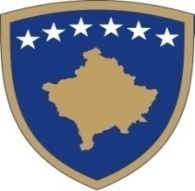 Republika e KosovësRepublika Kosova - Republic of KosovoQeveria - Vlada – GovernmentMinistria e Punës dhe Mirëqenies Sociale - Ministarstvo za Rad i Socijalne Zaštite Ministry of Labour and Social WelfareBazuar në nenin 12, paragrafi 4 të Ligjit Nr. 03/ L -149 për Shërbimin Civil të Republikës së Kosovës, dhe në Ligjin Nr. 04/L-077  për Marrëdhëniet e Detyrimeve, me qëllim të ofrimit të shërbimeve të veçanta, Ministria e Punës dhe Mirëqenies Sociale :                                                                                       Shpall Konkurs Publikpër Marrëveshje për Shërbime  të VeçantaDetyrat kryesore:Merr pjesë  dhe ndihmon këshilltarët politik në kabinetin e ministrit në hartimin dhe zhvillimin e strategjive për politika të punësimit;Merrë pjesë në grupe punuese të cilat krijonen me qëllim të hartimit, analizimit dhe vlerësimit të politikave të punësimit; Bënë hartimin e draft projekteve për nxitjen e punësimit në nivel vendi; Bashkëpunon dhe merrë pjesë në dizajnimin  e projekteve me organizatat dhe institucionet mbrenda dhe jashtë vendit që kanë të bëjnë me tregun e punës ;Zhvillon  bashkëpunim të plotë dhe efektiv ndërmjet të gjithë akterve që kanë të bëjnë me fushën e politikave të punësimit,Aftësi për hartim të raporteve, bërje të analizave nga fusha e punësimi.Shkathtësitë e kërkuara: (Kualifikimet, aftësitë dhe shkathtësitë tjera  që kërkohen për pozitën), Diplomë universitare; Aftësi e lartë e raportimit me shkrim;Shkathtësi në komunikim, planifikim të punës dhe bashkëpunim ekipor; Aftësi për të punuar në ekip dhe nën presion kohorKushtet e pjesëmarrjes në konkurs :Të drejtë aplikimi kanë të gjithë Qytetarët e Republikës së Kosovës të moshës madhore të cilët kanë zotësi të plotë për të vepruar,  janë në posedim të drejtave civile dhe politike, kanë përgatitjen e nevojshme arsimore dhe aftësinë profesionale për kryerjen e detyrave dhe të cilët kanë aftësitë fizike që kërkohen për pozitën përkatëse. Aktet ligjore dhe nënligjore që e rregullojnë rekrutimin : Përzgjedhja bëhet në pajtim me nenin 12 paragrafi 4 të Ligjit Nr. 03/L-149 të Shërbimit Civil të Republikës së Kosovës, Ligjin Nr. 04/L-077, Për Marrëdhëniet e Detyrimeve.  Në këtë konkurs zbatohet një procedurë e thjeshtësuar e rekrutimit. Procedurat e konkurrimit : Procedura e konkurrimit është e hapur për kandidatët e jashtëm. Paraqitja e kërkesave :Formularët për aplikim merren në zyrën e personelit  nr.05 kati përdhesë , çdo ditë pune nga ora 08:00-16:00, adresa: Rruga ”Edit Durham” Nr. 46-Prishtinë, afër sheshit“Zahir Pajaziti” ndërtesa e MPMS-së PrishtinëKonkursi mbetet i hapur 7 (shtatë) ditë kalendarike, nga dita e publikimit, që nga data: 11.12.2018 deri më 17.12.2018  që konsiderohet dita e fundit e mbylljes së konkursit.Aplikacionet e dërguara me postë, të cilat mbajnë vulën postare mbi dërgesën e bërë ditën e fundit të afatit për aplikim, do të konsiderohen të vlefshme dhe do të merren në shqyrtim nëse arrijnë brenda 2 ditësh; aplikacionet që arrijnë pas këtij afati dhe aplikacionet e mangëta refuzohen. Aplikacionit i bashkëngjiten kopjet e dokumentacionit për kualifikimin arsimor, dhe dokumentacionet e tjera të nevojshme që kërkon vendi i punës, për të cilin konkurrohet. Aplikacionet e dorëzuara nuk kthehen! Kandidatët e përzgjedhur në listën e ngushtë do të ftohen në intervistë nëpërmjet telefonit. Ministria e Punës dhe Mirëqenies Sociale, mirëpret aplikacionet nga të dy gjinitë nga të gjitha komunitetet.Republika e KosovësRepublika Kosova - Republic of KosovoQeveria - Vlada – GovernmentMinistria e Punës dhe Mirëqenies Sociale - Ministarstvo  Rada i Socijalne Zaštite Ministry of Labour and Social WelfareNa osnovu člana 12 stav 4 Zakona Br. 03 / Z-149 o Civilnoj Službi Republike Kosova i Zakon Br. 04 / Z-077 o Obligacionim Odnosima, radi pružanja posebnih usluga, Ministarstvo Rada i Socijalne Zaštite:                                                                                       Objavljuje Javni Konkursza Sporazum o Posebnim Uslugama Glavnih zadataka:• Učestvuje i pomaže političkim savetnicima u kabinetu Ministra u izradi i razvoju politika strategija za politike zapošljavanja ; • Učestvuje u radnim grupama koje su kreirane u svrhu izrade, analize i procene politika zapošljavanja; • Vrši izradu nacrta projekata za unapređenje zapošljavanja na nivou zemlje; Sarađuje i učestvuje u projektovanju projekata sa organizacijama i institucijama unutar i van zemlje koje se bave tržištem rada; • Razvija punu i efikasnu saradnju između svih zainteresovanih strana koji se bave politikom zapošljavanja, • Sposobnost izrade izveštaja, izrada analiza iz oblasti zapošljavanja.Potrebne veštine: (Kvalifikacije, iskustva i druge veštine potrebne za ovo radno mesto )• Univerzitetska diplomska ; • Visoka pismena  sposobnost izveštavanja; • Veštine komunikacije, planiranje rada i timska saradnja; • Sposobnost rada u timu i pod pritiskom.Uslovi učestvovanja na  konkursu :Pravo aplikacije imaju svi Građani Republike Kosova, uzrasnom doba,koji imaju punu sposobnost da deluju, imaju građanska i politička prava, imaju neophodnu stručnu spremu i profesionalnu sposobnost za obavljanje poslova i koji poseduju fizičke veštine potrebne za odgovarajuću poziciju. Pravni i podzakonski akti koji regulišu zapošljavanje:Izbor se vrši u skladu sa članom 12 stav 4 Zakona br. 03 / Z-149 Civilne Službe Republike Kosova, Zakon br. 04 / Z-077, o Obligacionim Odnosima. Na ovom konkursu se sprovodi pojednostavljeni postupak zapošljavanja.Postupci  konkurisanja :Procedura konkurisanja  je otvorena za spoljne kandidate.Podnošenje aplikacija:Obrazci za aplikaciju preuzeti,  popuniti i iste predati u kancelariji osoblja br.05 prizemlje ,svakog radnog dana od 8:00-16:00 časova, adresa zgrada MRSZ,Divizija za Ljudske Resurse, kancelarija br. 05,  Ulica „Edit Durham“ br.46 -  blizu Trga“Zahir Pajaziti“ u Prištini.Konkurs je otvoren 7(sedam) kalendarskih dana od dana objavljivanja, počevši   od dat.  11.12.2018  do 17.12.2018  koje se smatra poslednji dan konkursa .Aplikacije poslate poštom, koje nose poštanski žig na pošiljci izvršeno od zadnjeg dana roka za aplikaciju će se smatrati važecim i uzet će se na razmatranje,ukoliko pristižu unutar 2 dana;dok aplikacije koja pristižu nakon isteka roka, i one nekompletirane neće se razmatrati. Aplikaciji  priložiti kopije dokumenata o obrazovnoj kvalifikaciji, i drugu potrebnu dokumentaciju koje zahteva radno mesto, za koje se konkuriše. Podnošene aplikacije se ne vraćaju!Kandidati odabrani u uži izbor će biti pozvani na intervju putem telefona. Ministarstvo Rada i Socijalne Zaštite  prima prijave iz oba pola i svih zajednica. Emri i Institucionit:   Ministria e Punës dhe Mirëqenies SocialeNjësia Organizative:Kabineti i MinistritTitulli i punës:           Ekspert/e për Politika të PunësimitNumri i referencës:     12-2018/MPMSNiveli i pagës:            Paga fikse 800 euroRaporton te :Shefi i Kabinetit të Ministrit Lloji i kontratës:          Marrëveshje për Shërbime  të Veçanta – (MSHV)Kohëzgjatja e kontratës:6 (gjashtë) muajOrari i punës:             I plotë Numri i ekzekutuesve:1 (një)Vendi:                         Ministria e Punës dhe Mirëqenies Sociale  - PrishtinëNaziv  Institucije :Ministarstvo Rada i Socijalne ZaštiteOragnizaciona jedinica Kabinet  MinistraNaziv radnog mesta           Stručnjak za Politike ZaposljavanjaVrsta ugovora:Sporazum o Posebnim Uslugama - (SPU)Broj referencije :12-2018 MRSZ Nivo plate:Fixna plata  800 evra Izveštava:              Šefu Kabineta MinistraTrajanje ugovora:Šest  (6) meseciRadno vreme:             PunoBroj izvrsilaca :1(jedan)Mesto:                         Ministarstvo Rada i Socijalne Zaštite -Priština 